Tsakiridis Devices希腊韵神胆机 Aeolos Ultima 风神Ultima 合并功放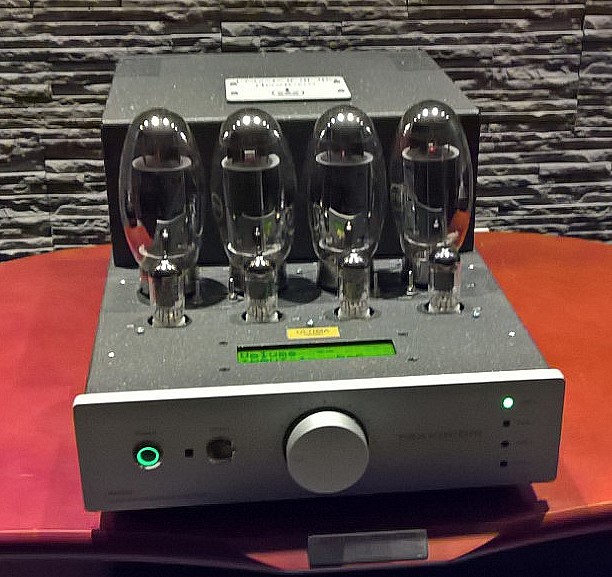 Aeolos Ultima“风神Ultima”是Aeolos风神系列的终极版本，是在Ultra的基础上采用更高水平的电源和输出变压器，以及顶级电容器、内部布线、无源元件。更多的细节，更多的微动态，更多的层次，更明确的低音!特征 : Aeolos Ultima“风神Ultima”，电子管合并式放大器，2 x 70 W4 只KT150，4 只12AT7遥控器4组音源输入，提供一组录音线路输出接口高级音源切换器Alps 电位器精心匹配的输入、输出电子管电源采用United Chemicon电容器陶瓷管座具有独立的信号和电源路径的双面PCB 16层输出变压器Mundorf 至尊银金油信号电容器1%低容差金属膜电阻器，高品质阴极和栅极电阻WBT-0710 Nextgen 连接器银焊参数 : 输出功率五极模式 : 70W 三极模式：40W谐波失真 : 1W/40Hz : 0.39%1w/1kHz : 0.38%1W/20kHz : 0.75%10W/40hZ : 0.79%10W/1kHz : 0.45%10W/20kHz : 1.70%互调失真 (60Hz/7kHz r1/4) : 1W : 2.10%10W : 4.90%频率响应 : 1W/-3db : 5Hz-80kHz10W/-3db : 7Hz-75kHz20Hz-20kHz : <0.2db其它参数上升沿时间 : 4µs(10kHz)信噪比 : 85db输入 : 47KΩ输出阻抗 : 6Ω输入电压 : 350mV- RMS电源能量 : 150焦耳功耗 : 400W重量 : 20kg尺寸 (宽x深x高) : 29x47x21 cm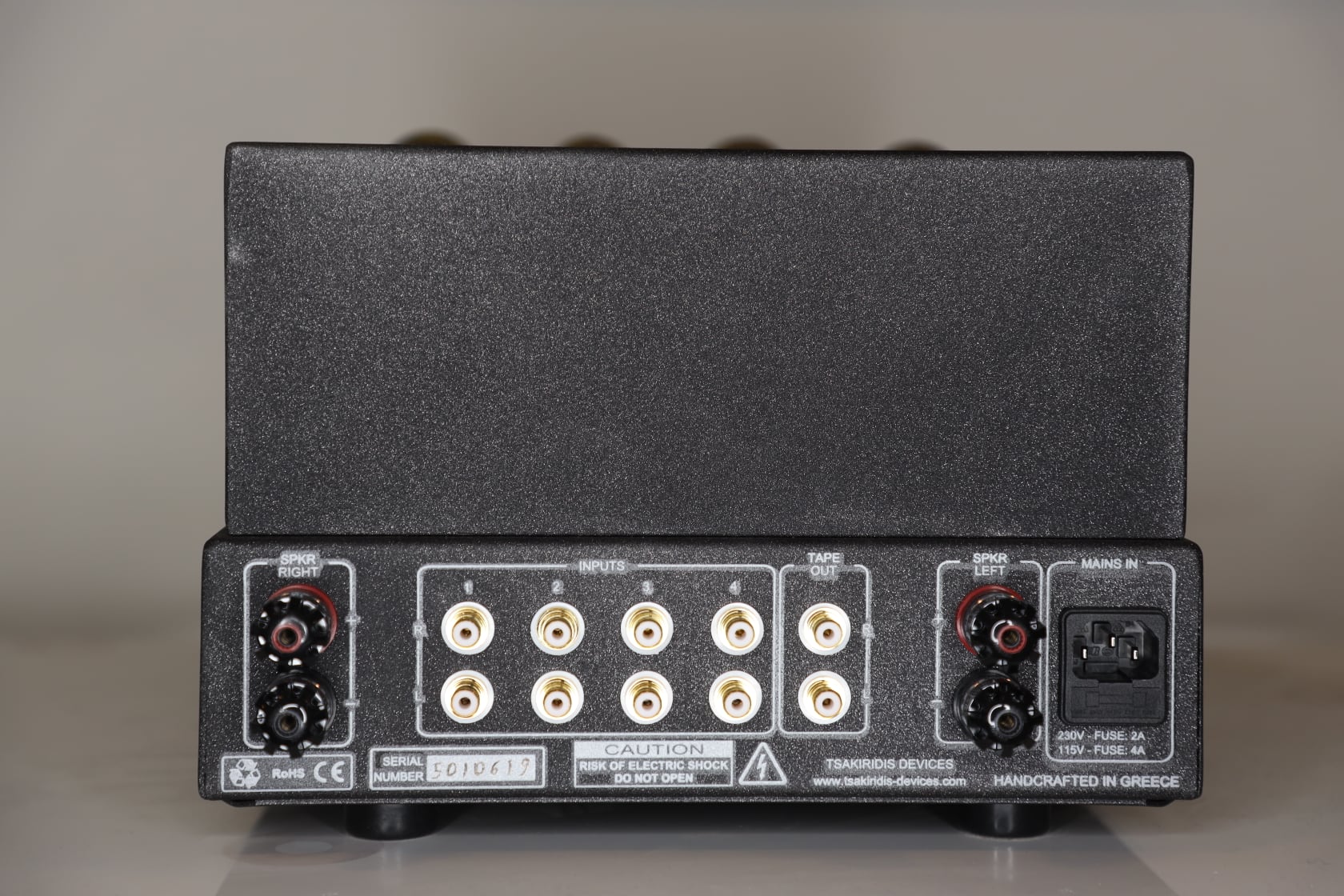 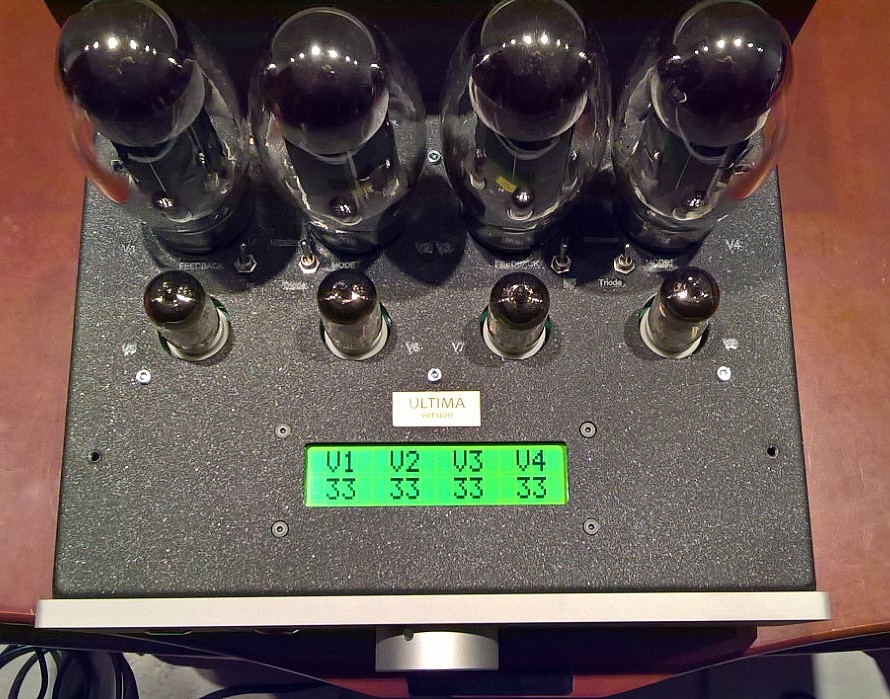 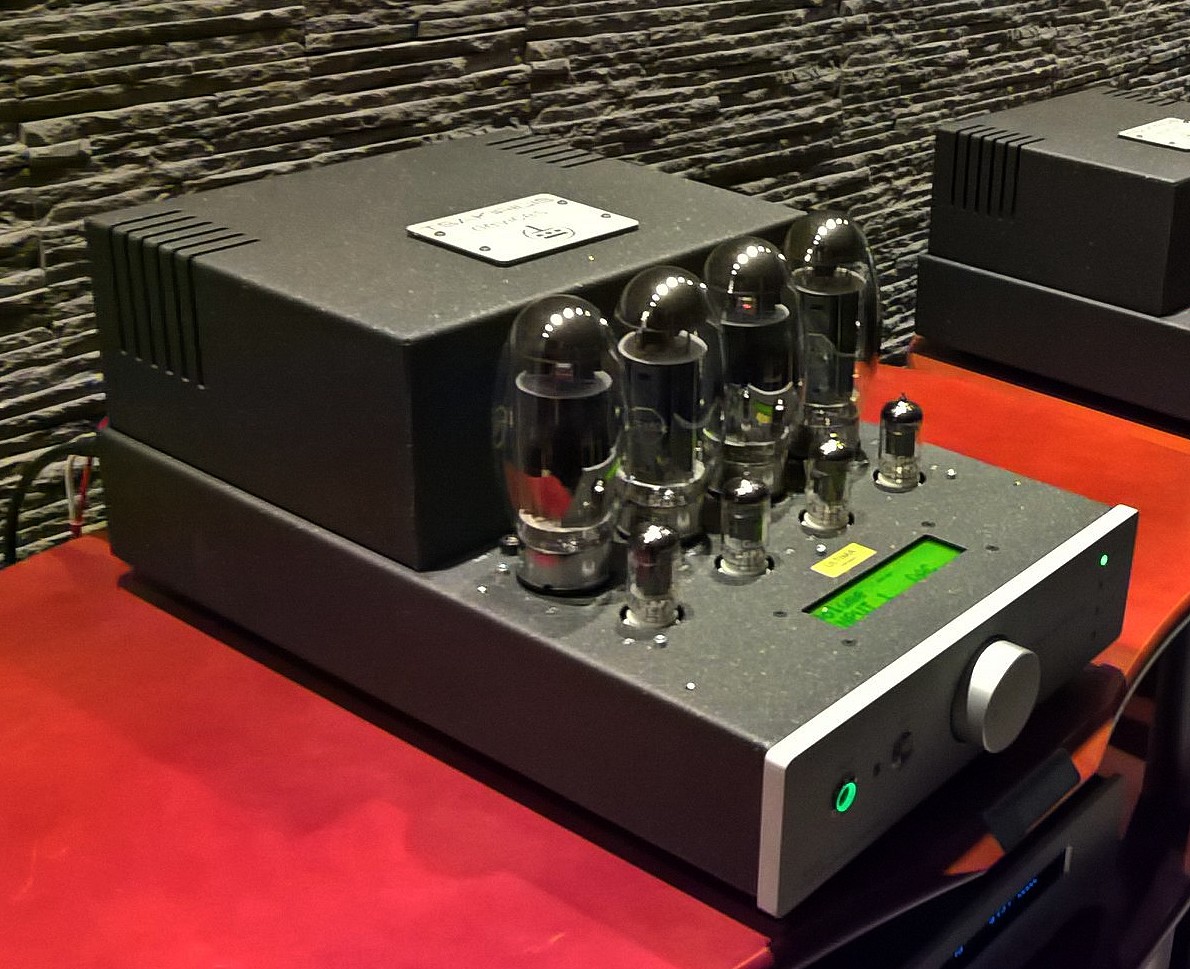 